PONAVLJANJE SLOVA CDOPUNJAVANJE  REČENICAIMENUJ  SLIKE ,DOPUNI  REČENICE  ISPOD TIM RIJEČIMA I NAUČI ČITATI  REČENICE.JELICA  IMA    NOVE    _______________.        ( CIPELE )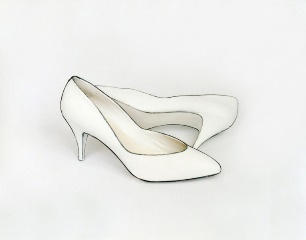 U  ŠUMI  JE             ______________.        ( ZEKO )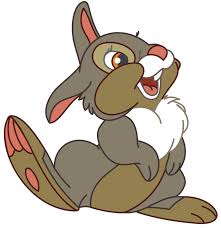 NA   LIVADI   JE     _________________.      ( CVIJET )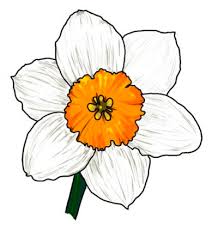   SPOJI  RIJEČ SA SLIKOM                                                                                  LOVAC                                                      CVIJET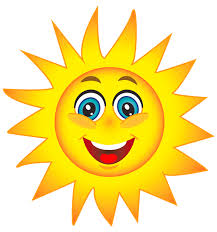                                                     SUNCE                                        ZEKO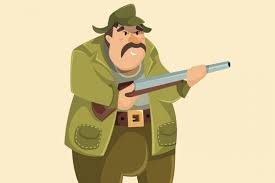 